Publicado en CDMX el 10/12/2018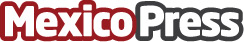 Los moles de la Fonda MexicanaLos moles más variados y más emblemáticos de la República Mexicana.
Platillos deliciosos y sobretodo muy mexicanos para este fin de añoDatos de contacto:Andrea Peña Quiroz5534887118Nota de prensa publicada en: https://www.mexicopress.com.mx/los-moles-de-la-fonda-mexicana_1 Categorías: Gastronomía Historia Entretenimiento Restauración Ciudad de México http://www.mexicopress.com.mx